“Geçmişten Günümüze Türkiye’de Kadın Çalışmalarına Bakış” İsimli Sempozyum İçin Sizden Gelen Sorular Ve CevaplarıSoru 1) “Geçmişten Günümüze Türkiye’de Kadın Çalışmalarına Bakış” isimli sempozyumun konusu nedir?Sempozyum geçmişten günümüze kadar olan süreçte kadın çalışmalarının Türkiye'de farklı bölümlere etkisi, tarihi gelişimi, bugün ki gelinen nokta, Türkiye’deki çalışmalar ve dünyadaki çalışmaların kıyaslanması vb. gibi konuları içerir. Soru 2) Yazacağımız bildiri metinleri nasıl bir içeriğe sahip olmalı, bu bildiri metinlerinden neler bekliyorsunuz? Ayrıca sempozyum ilan metninde örnek gösterilen dipnot kısmı nedir, açıklar mısınız? Birinci sorunun cevabında bahsedildiği üzere sempozyum geçmişten günümüze kadar olan süreçte kadın çalışmalarının Türkiye'de farklı bölümlere etkisi, tarihi gelişimi, bugün ki gelinen nokta, Türkiye’deki çalışmalar ve dünyadaki çalışmaların kıyaslanması vb. gibi konuları içerir. Sizler de bu konular üzerinden bildiri metni hazırlayabilirsiniz. İçeriğiniz konu ile paralel olduğu sürece bir sıkıntı yoktur. Konuyu her yönüyle ele alabilirsiniz, serbestsiniz. Ayrıca aşağıda ek 1 de sempozyum ilan metnini paylaştık bundan hareketle yazınızın içerik ve biçim kısmını düzenleyebilirsiniz ek 2 de ise dipnot kısmını ele alan bir fotoğraf var. Dipnotta görüldüğü üzere bildiri metninizi sunacağınız sempozyumu ( Erciyes Üniversitesi Kadın Çalışmaları Araştırma ve Uygulama Merkezi “Geçmişten Günümüze Türkiye’de Kadın Çalışmalarına Bakış” konulu öğrenci sempozyumunda sunulmuştur.) ve adınızı, soyadınızı, iletişim bilgilerinizi yazmanız gerekmektedir. Soru 3)Yayınladığınız örnek makalenin linkine nereden ulaşabiliriz? Aşağıda ek 1 de tamamı mevcuttur.Soru 4) “Geçmişten Günümüze Türkiye’de Kadın Çalışmalarına Bakış” isimli sempozyumda üniversitelerin hangi bölümlerinden öğrenciler bildiri sunabilir? Herhangi bir bölüm fark etmeksizin üniversitelerin lisans programlarının 3. Sınıf ve daha üst sınıflarındaki öğrenciler bildiri sunabilir. Yüksek Lisans öğrencileri ve Ön lisans öğrencileri bu sempozyuma bildiri metni gönderemeyecek, sadece izleyici olarak katılabileceklerdir. Soru 5) Bildiri metinlerini gönderebileceğimiz son gün nedir? 15 KASIM 2020Soru 6) Bildiri metinlerini hangi mail adresine göndereceğiz? kacaum@erciyes.edu.trSoru 7) “Geçmişten Günümüze Türkiye’de Kadın Çalışmalarına Bakış” isimli sempozyuma katılımcı olarak katılmak için gerekli şartlar nedir?Katılımcı olup oturumlara izleyici olarak katılmak isteyenler üniversitelerin (bölüm fark etmeksizin) ön lisans, lisans ve yüksek lisans öğrencilerinden olmalıdır.Soru 8) “Geçmişten Günümüze Türkiye’de Kadın Çalışmalarına Bakış” isimli sempozyuma katılımcı olarak katılmak için doldurmamız gereken form nedir? Bu forma nereden ulaşabiliriz? 20 KASIM 2020’de hem İnstagram adresinden hem de web sayfamızdan katılımcılar için form doldurma çağrısında bulunacağız. Bu forma ulaşmanız için 20 Kasım’da İnstagram adresinden link paylaşılacaktır. Soru 9) Onay gören bildiri metinlerinin yazarlarıyla iletişim nasıl sağlanacak? Onay gören bildiri metinlerinin yazarlarıyla şahsi mailleri üzerinden iletişim kurulacaktır. Bu yüzden bize bildirmiş olduğunuz iletişim bilgilerinizin doğruluğunu kontrol etmeniz gerekmektedir. Sorumluluk size aittir. EK 1Özet ve Tam Metin Hazırlarken Uyulması Gereken KurallarTam metin, kaynakça dâhil en fazla dört(4) sayfa olmalıdır. Dört sayfadan fazla gönderilen bildiriler kabul edilmeyecektir. Aşağıda örnek bir şablon gösterilmiştir bu şablonda da görüldüğü üzere bildiri metninin başlığına bir dipnot eklenmelidir. Dipnotta şablondaki gibi gerekli bilgiye yer verilmelidir. Tam metinde hem İngilizce hem de Türkçe özet bulunmalıdır. Özet 150- 200 kelime aralığında olmalıdır. ŞABLONBaşlık Times New Roman 14 Punto, İlk Harfler Büyük, Ortalı ve Kalın1Yazar2
ÖzetMakalenin geneli hakkında fikir verecek şekilde Times New Roman, 10 punto ile 1 satır aralığında yazılmış, 150 – 200 kelime aralığında olmalıdır. XxxxxxxxxxxxxxxxxxxxxxxxxxxxxxxxxxxxxxxxxxxxxxxxxxxxxxxxxxxxxxxxxxxxxxxxxxxxxxxxxxxxxxxxxxxxxxxxxxxxxxxxxxxxxxxxxxxxxxxxxxxxxxxxxxxxxxxxxxxxxxxxxxxxxxxxxxxxxxxxxxxxxxxxxxxxxxxxxxxxxxxxxxxxxxxxxxxxxxxxxxxxxxxxxxxxxxxxxxxxxxxxxxxxxxxxxxxxxxxxxxxxxxxxxxxxxxxxxxxxxxxxxxxxxxxxxxxxxxxxxxxxxxxxxxxxxxxxxxxxxxxxxxxxxxxxxxxxxxxxxxxxxxxxxxxxxxxxxxxxxxxxxxxxxxxxxxxxxxxxxxxxxxxxxxxxxxxxxxxxxxxxxxxxxxxxxxxxxxxxxxxxxxxxxxxxxxxxxxxxxxxxxxxxxxxxxxxxxxxxxxxxxxxxxxxxxxxxxxxxxxxxxxxxxxxxxxxxxxxxxxxxxxxxxxxxxxxxxxxxxxxxxxxxxxxxxxxxxxxxxxxxxxxxxxxxxxxxxxxxxxxxxxxxxxxxxxxxxxxxxxxxxxxxxxxxxxxxxxxxxxxxxxxxxxxxxxxxxxxxxxxxxxxxxxxxxxxxxxxxxxxxxxxxxxxxxxxxxxxxxxxxxxxxxxxxxxxxxxxxxxxxxxxxxxxxxxxxxxxxxxxxxxxxxxxxxxxxxxxxxxxxxxxxxxxxxxxxxxxxxxxxxxxxxxxxxxxxxxxxxxxxxxxxxxxxxxxxxxxxxxxxxxxxxxxxxxxxxxxxxxxAnahtar Kelimeler: Times New Roman, 10 punto, 3 – 6 kelime arasında, sadece ilk kelimenin ilk harfi büyük olacaktır. İngilizce Başlık Times New Roman 14 Punto, İlk Harfler Büyük, Ortalı ve KalınAbstract Abstract of the article should be provided general idea about research to readers, abstract should be written Times New Roman, 10 font, between 150 to 200 words. xxxxxxxxxxxxxxxxxxxxxxxxxxxxxxxxxxxxxxxxxxxxxxxxxxxxxxxxxxxxxxxxxxxxxxxxxxxxxxxxxxxxxxxxxxxxxxxxxxxxxxxxxxxxxxxxxxxxxxxxxxxxxxxxxxxxxxxxxxxxxxxxxxxxxxxxxxxxxxxxxxxxxxxxxxxxxxxxxxxxxxxxxxxxxxxxxxxxxxxxxxxxxxxxxxxxxxxxxxxxxxxxxxxxxxxxxxxxxxxxxxxxxxxxxxxxxxxxxxxxxxxxxxxxxxxxxxxxxxxxxxxxxxxxxxxxxxxxxxxxxxxxxxxxxxxxxxxxxxxxxxxxxxxxxxxxxxxxxxxxxxxxxxxxxxxxxxxxxxxxxxxxxxxxxxxxxxxxxxxxxxxxxxxxxxxxxxxxxxxxxxxxxxxxxxxxxxxxxxxxxxxxxxxxxxxxxxxxxxxxxxxxxxxxxxxxxxxxxxxxxxxxxxxxxxxxxxxxxxxxxxxxxxxxxxxxxxxxxxxxxxxxxxxxxxxxxxxxxxxxxxxxxxxxxxxxxxxxxxxxxxxxxxxxxxxxxxxxxxxxxxxxxxxxxxxxxxxxxxxxxxxxxxxxxxxxxxxxxxxxxxxxxxxxxKey Words: Times New Roman, 10 font, Between 3 to 6 words, 1st word’s initial should be capitalGirişBu kısım çalışmanın amacı, önemi, kavramsal – kuramsal çerçevesi ve çalışmanın geneli hakkında bilgiler içerir. Times New Roman, 12 punto, 1,5 satır aralığı, paragraflarda girinti yapılmamalı, paragraflar öncesinde ve sonrasında 6 nokta (yarım satır)  boşluk bırakılmalıdır. Metin içi kaynak gösterimlerinde APA 6 stili kullanılır. Doğrudan alıntılar “tırnak içi” gösterim ile yazılmalıdır. Doğrudan alıntının 30 kelimeden uzun olması durumunda “tırnak içi” gösterimi kullanılmadan birer cm içeriden blok olarak, 10 punto ile ayrı bir paragraf şeklinde yazılmalıdır.xxxxxxxxxxxxxxxxxxxxxxxxxxxxxxxxxxxxxxxxxxxxxxxxxxxxxxxxxxxxxxxxxxxxxxxxxxxxxxxxxxxxxxxxxxxxxxxxxxxxxxxxxxxxxxxxxxxxxxxxxxxxxxxxxxxxxxxxxxxxxxxxxxxxxxxxxxxxxxxxxxxxxxxxxxxxxxxxxxxxxxxxxxxxxxxxxxxxxxxxxxxxxxxxxxxxxxxxxxxxxxxxxxxxxxxxxxxxxxxxxxxxxxxxxxxxxxxxxxxxxxxxxx30 kelimden fazla olan doğrudan alıntı yazımı bu şekilde olmalıdır. 30 kelimden fazla olan doğrudan alıntı yazımı bu şekilde olmalıdır. 30 kelimden fazla olan doğrudan alıntı yazımı bu şekilde olmalıdır. 30 kelimden fazla olan doğrudan alıntı yazımı bu şekilde olmalıdır. 30 kelimden fazla olan doğrudan alıntı yazımı bu şekilde olmalıdır (Ercan, 2015, s.32)Xxxxxxxxxxxxxxxxxxxxxxxxxxxxxxxxxxxxxxxxxxxxxxxxxxxxxxxxxxxxxxxxxxxxxxxxxxxxxxxxxxxxxxxxxxxxxxxxxxxxxxxxxxxxxxxxxxxxxxxxxxxxxxxxxxxxxxxxxxxxxxxxxxxxxxxxxxxxxxxxxxxxxxxxxxxxxxxxxxxxxxxxxxxxxxxxxxxxxxxxxxxxxxxxxxxxxxxxxxxxxxxxxxxxxxxxxxxxxxxxxxxxxxxxxxxxxxxxxxxxxxxxxxxxxxxxxxxxxxxxxxxxxxxxxxxxxxxxxxxxxxxxxxxxxxxxxxxxxxxxxxxxxxxx.XxxxxxxxxxxxxxxxxxxxxxxxxxxxxxxxxxxxxxxxxxxxxxxxxxxxxxxxxxxxxxxxxxxxxxxxxxxxxxxxxxxxxxxxxxxxxxxxxxxxxxxxxxxxxxxxxxxxxxxxxxxxxxxxxxxxxxxxxxxxxxxxxxxxxxxxxxxxxxxxxxxxxxxxxxxxxxxxxxxxxxxxxxxxxxxxxxxxxxxxxxxxxxxAlt BaşlıkXxxxxxxxxxxxxxxxxxxxxxxxxxxxxxxxxxxxxxxxxxxxxxxxxxxxxxxxxxxxxxxxxxxxxxxxxxxxxxxxxxxxxxxxxxxxxxxxxxxxxxxxxxxxxxxxxxxxxxxxxxxxxxxxxxxxxxxxxxxxxxxxxxxxxxxxxxxxxxxxxxxxxxxxxxxxxxxxxxxxxxxxxxxxxxxxxxxxxxxxxxxxxxxxxxxxxxxxxxxxxxxxxxxxxxxxxxxxxxxxxxxxxxxxxxxxxxxxxxxxxxxxxxxxxxxxxxxxxxxxxxxxxxxxxxxxxxxxxxxxxxxxxxxxxxxxxxxxxAlt Alt BaşlıkXxxxxxxxxxxxxxxxxxxxxxxxxxxxxxxxxxxxxxxxxxxxxxxxxxxxxxxxxxxxxxxxxxxxxxxxxxxxxxxxxxxxxxxxxxxxxxxxxxxxxxxxxxxxxxxxxxxxxxxxxxxxxxxxxxxxxxxxxxxxxxxxxxxxxxxxxxxxxxxxxxxxxxxxxxxxxxxxxxxxxxxxxxxxxxxxxxxxxxxxxxxxxxxxxxxxxxxxxxxxxxxxxxxxxxxxxxxxxxxxxxxxxxxxxxxxxxxxxxxxxxxxxxxxxxxxxxxxxxxxxxxxxxxxxxxxxxxxxxxxxxxxxxxxxxxxxxxxxxxxxxxxxxxxxxxxxxxxxxxxxxxxxYöntem Çalışmada esas alınan yöntem ve izlenen süreç hakkında bilgiler içerir. Times New Roman, 12 punto, 1,5 satır aralığı, paragraflarda girinti yapılmamalı, paragraflar öncesinde ve sonrasında 6 nk boşluk bırakılmalıdır. Bulgular Çalışmada elde edilen verilerin ve bulguların anlatıldığı ana bölümdür. Times New Roman, 12 punto, 1,5 satır aralığı, paragraflarda girinti yapılmamalı, paragraflar öncesinde ve sonrasında 6 nk boşluk bırakılmalıdır. Çalışmada elde edilen verilerin ve bulguların anlatıldığı ana bölümdür. Times New Roman, 12 punto, 1,5 satır aralığı, paragraflarda girinti yapılmamalı, paragraflar öncesinde ve sonrasında 6 nk boşluk bırakılmalıdır.XxxxxxxxxxxxxxxxxxxxxxxxxxxxxxxxxxxxxxxxxxxxxxxxxxxxxxxxxxxxxxxxxxxxxxxxxxxxxxxxxxxxxxxxxxxxxxxxxxxxxxxxxxxxxxxxxxxxxxxxxxxxxxxxxxxxxxxxxxxxxxxxxxxxxxxxxxxxxxxxxxxxxxxxxxxxxxxxxxxxxxxxxxxxxxxxxxxxxxxxxxxxxxxxxxxxxxxxxxxxxxxxxXxxxxxxxxxxxxxxxxxxxxxxxxxxxxxxxxxxxxxxxxxxxxxxxxxxxxxxxxxxxxxxxxxxxxxxxxxxxxxxxxxxxxxxxxxxxxxxxxxxxxxxxxxxxxxxxxxxxxxxxxxxxxxxxxxxxxxxxxxxxxxxxxxxxxxxxxxxxxxxxxxxxxxxxxxxxxxxxxxxxxxxxxxxxxxxxxxxxxxxxxxxxxxxxxxxxxxxxxxxxxxxxxxxxxxxxxxxxxxxxxxxxxxxxxxxxxx*Şekil adları Times New Roman 11 punto, önce 6 nk sora 18 nk boşluk, tek satır aralığıŞekil 1. Şekil Adı, İlk Harfler Büyük, Times New Roman 11 Punto*Tablo adları Times New Roman 11 punto, önce ve sonra 6 nk boşluk, tek satır aralığıTablo 1. Tablo Adı, İlk Harfler Büyük, Times New Roman 11 PuntoSonuç ve Tartışma Sonuç bulgulardan ulaşılan sonuçların aktarıldığı bölümdür. Tartışma ise konu ile ilgili yapılan başka çalışmalara ve varsa konu ile ilgili literatürdeki tartışmalara değinilen bölümdür. Times New Roman, 12 punto, 1,5 satır aralığı, paragraflarda girinti yapılmamalı, paragraflar öncesinde ve sonrasında 6 nk boşluk bırakılmalıdır. Öneriler Elde edilen sonuçlar ve yapılan tartışmadan hareketle geliştirilen önerilerin sıralandığı bölümdür. Times New Roman, 12 punto, 1,5 satır aralığı, paragraflarda girinti yapılmamalı, paragraflar öncesinde ve sonrasında 6 nk boşluk bırakılmalıdır.Kaynakça Altınay, A. G. (2001) Dünyanın ilk kadın savaş pilotu: Gökçen, İstanbul-BİA Haber Merkezi, http://bianet.org/bianet/siyaset/1361-dunyanin-ilk-kadin-savas-pilotu-gokcenArman, M. N., & Şerbetçi, D. (2012). Postkolonyal feminist teoride milliyetçilik, militarizm ve savaş karşıtlığı, Dokuz Eylül Üniversitesi Sosyal Bilimler Enstitüsü Dergisi, 3, 65-83.Işık, M. & Eşitti, Ş. (2015). I.Dünya savaşı propaganda afişlerinde kadın temsillerinin toplumsal cinsiyet bağlamında göstergebilimsel incelenmesi, Ankara Üniversitesi Sosyal Bilimler Fakültesi Dergisi, 3, 655-682.Tümer Ö. ve Gümüş P. Militarizme feministçe bakmak, (2007). http://www.feminisite.net/news.php?act=details&nid=331Ozbilgin, M., and Healy, G. (2004) “ The gendered nature of career development of university professors: the case of Turkey”, Journal of Vocational Behavior, Vol.64 No.2,pp. 358–371.Özkanlı, Ö. ve Korkmaz, A., (2000), Kadın Akademisyenler, A.Ü. SBF yayını, Haziran, Ankara.NOT: Kaynakça yazılırken yazar soyadları alfabetik sırayla verilmelidir. İNTERNET KAYNAKLARI http://www.kadınçalışmaları.org.tr/tr/st-gelışım/program (Erişim Tarihi: 01.01.2018)EK 2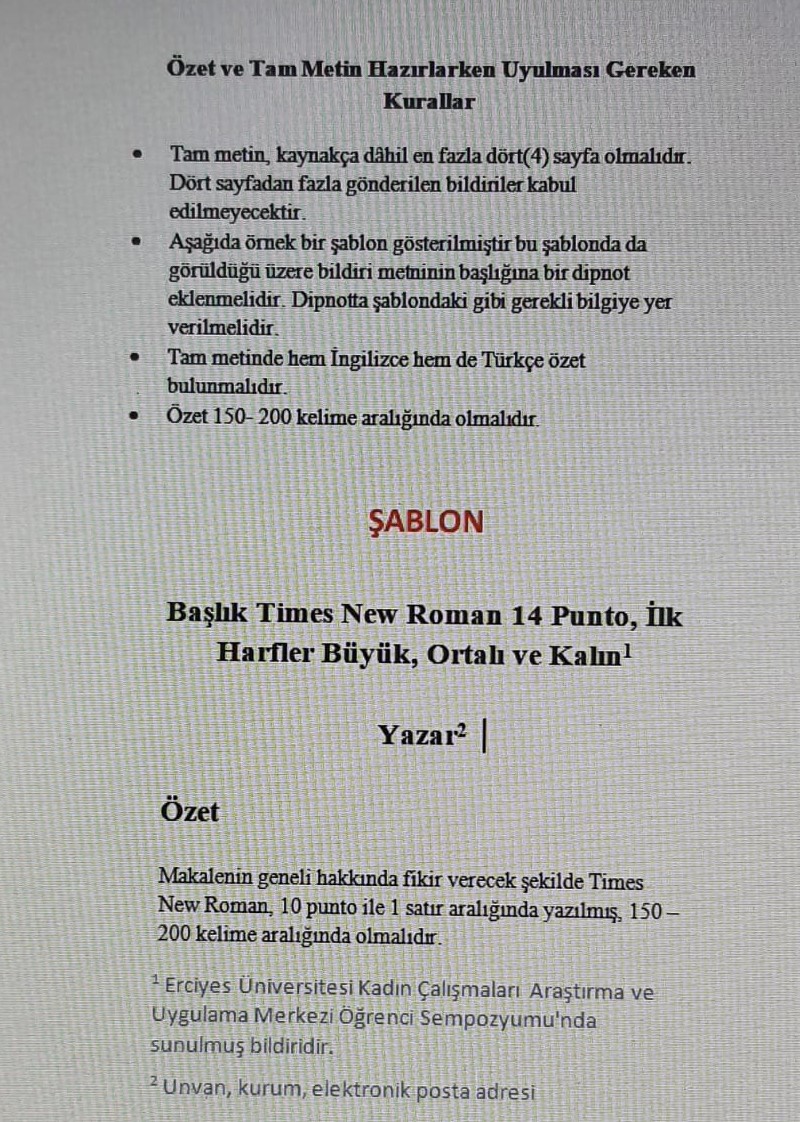 